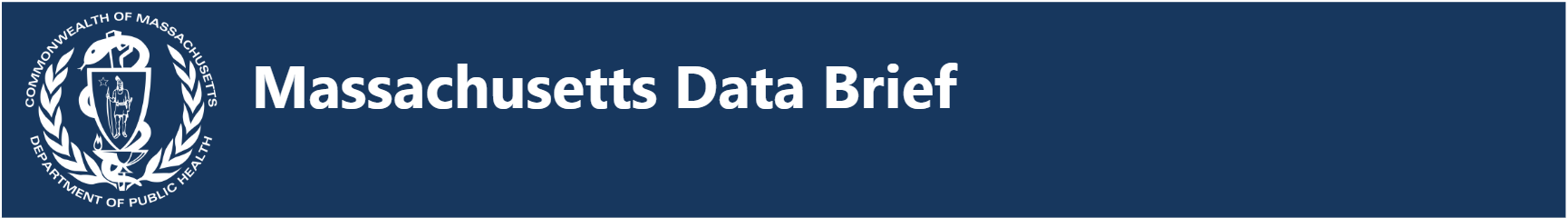 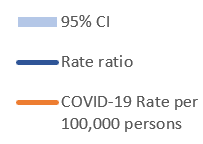 Table 1. Massachusetts PSS Facility Reported Stroke Characteristics,2020 (n=14,912)Table 1. Massachusetts PSS Facility Reported Stroke Characteristics,2020 (n=14,912)Table 1. Massachusetts PSS Facility Reported Stroke Characteristics,2020 (n=14,912)Stroke TypeN (%)Rate (per 100,000)Ischemic10,058 (67.5)143.1Transient Ischemic Attack2,425 (16.3)34.5Intracranial Hemorrhage 1,787 (12.0)25.4Subarachnoid Hemorrhage603 (4.0)8.6Not otherwise specified39 (0.3)0.6Female7,343 (49.2)202.9Race and Ethnicity White, nH/nL11,661 (78.2)241.6Black/African American, nH/nL1,192 (8.0)249.9Asian American/Pacific Islander, nH/nL469 (3.2)91.6American Indian/Alaskan Native, nH/nL16 (0.1)161.0Hispanic/Latinx954 (6.4)108.5Unable to be determined, nH/nL609 (4.1)N/ATwo or more races, nH/nL11 (0.1)3.4Patient Means of ArrivalEMS7,603 (51.0)N/APrivate Transport4,372 (29.3)N/ATransfer from another hospital2,766 (18.6)N/ANot documented or unknown171 (1.2)N/AData Sources: PSS Stroke Registry, extracted June 15, 2022;Rate denominator based on UMass Donahue Institute 2020 Massachusetts Population Estimates5nH/nL= Non-Hispanic/Non-LatinxData Sources: PSS Stroke Registry, extracted June 15, 2022;Rate denominator based on UMass Donahue Institute 2020 Massachusetts Population Estimates5nH/nL= Non-Hispanic/Non-LatinxData Sources: PSS Stroke Registry, extracted June 15, 2022;Rate denominator based on UMass Donahue Institute 2020 Massachusetts Population Estimates5nH/nL= Non-Hispanic/Non-Latinx5 Most Common Provider Discretion Warnings5 Most Common Provider Discretion WarningsStroke severity too mildRapid improvement of symptomsCare team unable to determine eligibilityTaking an oral anticoagulant regardless of INRPatient or family refusalPatient or family refusal